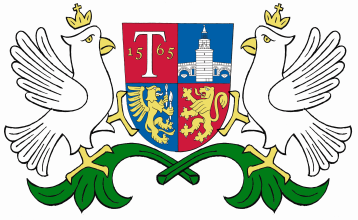 	Община трявнаОБЩИНА    ТРЯВНАОБЯВЯВА ПОДБОРПО ДОКУМЕНТИ ЗА ДЛЪЖНОСТТА	„ГРОБАР И ПОДДРЪЖКА НА ГРОБИЩНИ ПАРКОВЕ“/Длъжността е до завръщане на титуляра/         КРАТКО ОПИСАНИЕ НА ДЛЪЖНОСТТА ПО ДЛЪЖНОСТНА ХАРАКТЕРИСТИКА:         Извършва всички дейности свързани с подготовка на гробове и поддръжка на зелените площи            на  територията  на  гробищни  паркове  в  общината. Подготовка  и оформяне на гробовете по          указания  на  отговорника  на Звено “Гробищни паркове“ ,съгласно  установените  изисквания.           Извършва  всички  операции, свързани със събирането,товаренето,разтоварването на сметта  и           почистването на територията на гробищните паркове.          ИЗИСКВАНИЯ ЗА ЗАЕМАНАТА ДЛЪЖНОСТ:        Професионален опит: не се изисква        Образователна степен: не се изисква        НЕОБХОДИМИ ДОКУМЕНТИ:          -Заявление  за участие;         - Копие от трудова книжка ;           СРОК ЗА ПОДАВАНЕ НА ДОКУМЕНТИТЕ:           До 17:00 часа на 30.03.2018г.          МЯСТО НА ПОДАВАНЕ НА ДОКУМЕНТИТЕ:          Информация, ет.I-ви в сградата на Община Трявна          Адрес:гр.Трявна; ул.“ Ангел Кънчев“ №21